Template C4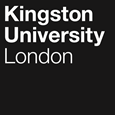 Programme SpecificationTitle of Course: BA (Hons.) Early Years: Education and Leadership in Practice BA (Hons.) Early Years: Education and Leadership in Practice (Graduate Practitioner)BA (Hons.) Early Years: Teaching and LearningBA (Hons.) Early Years: Teaching and Learning (Graduate Practitioner)This Programme Specification is designed for prospective students, current students, academic staff and employers.  It provides a concise summary of the main features of the programme and the intended learning outcomes that a typical student might reasonably be expected to achieve and demonstrate if they take full advantage of the learning opportunities that are provided.  More detailed information on the learning outcomes and content of each modules can be found in the course VLE site and in individual Module Descriptors.SECTION 1:	GENERAL INFORMATIONSECTION 2: THE COURSEAims of the CourseThe main aims are to:present a cohesive programme which builds upon a sound underpinning through an Early Years Foundation Degree route;ensure that students can demonstrate, throughout the course, that they have adopted appropriate knowledge, skills, values and belief systems for Early Years; develop students’ self-awareness and critical reflection of how they interact, relate and respond to others in the environment in which they work;develop students’ ability to understand and apply the principles of evidence-based practice;provide an appropriate understanding of the theoretical, regulatory and legislative frameworks influencing practice in the Early Years Foundation Stage and Key Stage 1 and prepare students to work within this framework;develop a comprehensive knowledge of pedagogy which is modelled in taught sessions by the tutors’ explicit articulation and deconstruction of effective strategies for learning and teaching;establish an ethos of continuing professional development and provide the opportunity and a suitable basis for the possible progression to Early Years Teacher Status and/or Qualified Teacher Status, subject to entry requirements of the Teacher Agency (TA).Intended Learning OutcomesThe programme provides opportunities for students to develop and demonstrate knowledge and understanding, skills and other attributes in the following areas.  The programme outcomes are referenced to the QAA Early Childhood Studies subject
benchmarks (2020) and the Frameworks for Higher Education Qualifications of UK Degree-
Awarding Bodies (2014) and relate to the typical student.In addition to the programme learning outcomes identified, the programme of study defined in this programme specification will allow students to develop a range of Key Skills as follows:Outline Programme StructureCourse structure diagram: Level 6 requires the completion of the four core modules.Each pathway is made up of four core modules each worth 30 credit points. The modules will run sequentially enabling students to complete work-based tasks and to gather data for formative and summative assessments. This is an important element of work-based practice. There are core modules for the BA(Hons.) Degree in Early Years: Education and Leadership in Practice and the BA(Hons.) Degree in Early Years: Teaching and Learning as outlined above.All core modules must be passed without compensation for each pathway award. Students registered on Pathway 3 and 4 who do not pass QY6070 Professional Practice in the Early Years will gain either the Pathway 1 or Pathway 2 award, depending on the combination of core modules studied.All students will be provided with the University regulations and specific additions that are sometimes required for accreditation by outside bodies (e.g. professional or statutory bodies that confer professional accreditation).  Full details of each module will be provided in module descriptors.  Principles of Teaching, Learning and Assessment The teaching and learning strategies have been developed to take account of the Kingston University Curriculum Design Principles and the vision and mission of the Townhouse Strategy to future proof skills.  The programmes utilise a wide range of strategies that will enable all students to be actively engaged throughout the course. These strategies have also been carefully considered to ensure that students are able to meet the learning outcomes of the modules. The range of teaching and learning strategies includes lectures, group work, seminar discussions, peer feedback workshops and practical tasks. The teaching and learning strategies include delivering each core module sequentially enabling the dates for submission of assignments to be staged across the academic year. This is an important element of work based programmes to enable the planning and collation of data to meet with the demands of employment in the education sector. Students enrolled on pathway 1 and 2 will be developing their QY6070 portfolio alongside the core modules so professional practice is evidenced seamlessly. Delivery of QY6070 will be via seminars and workshops using a blended teaching and learning model offered on non-core module teaching days. A range of assessments have been designed to enable students to demonstrate the acquisition of knowledge and skills. These include peer assessments, oral presentations, in-class written paper, report writing, planning activities, observations and professional portfolio. The assessments within each module have been designed to provide formative opportunities that allow students to make links between theory and practice and to receive ‘feed forward’ in preparation for the summative assessments. Opportunities will be provided for students to gain experience in the use of technology enhanced learning both as a recipient and for enhancing their professional role. Experienced tutors will guide students in how to access e-learning professional discussion boards as well as enable students to use different technologies in order to enhance their personal and professional knowledge and skills. Practice using different technologies has been planned to take place in a supportive environment before the requirement of skills to be evidenced in any summative assessment.Students enrolling on the Graduate Practitioner route (Pathway 3 and 4) will have ongoing assessment against the criteria in a range of ways as prescribed in the Early Childhood Studies Subject Benchmarks (2022), which are captured within the portfolio of evidence and practical engagement in the workplace.An important element of the programme is the level of support that is embedded in the design to enable students to be successful. It is acknowledged that most of the students accessing this programme will be mature and experienced workers. The programme has been developed to ensure that students are well supported. This not only includes opportunities to practice key skills and receive formative feedback prior to summative assessments but also the individual support that will be provided by an allocated Personal Tutor. This role will ensure that students’ progress is monitored closely and individualised tutorial support is available to address any specific issues as they arise. At the end of Level 6 students will select an area of interest for their dissertation requiring data collection and analysis within their employment setting. This has been designed to enable students to demonstrate and apply the knowledge and skills that they have acquired throughout the course including ethical considerations of working with young children. The topic of the enquiry will be agreed by the students’ allocated supervisor with the university Programme Leader. The dissertation enables students to further develop research skills and provides them with the foundations for further study if they wish to pursue it. Support for Students and their LearningStudents are supported by:The Programme Leader who will be responsible for ensuring that programme reviews incorporate up to date field developments and that quality assurance policies and procedures are adhered to.A designated programme administrator based in the School of Education to ensure effective communication between students and university staff and who will prepare documentation for university assessment boards. A Module Leader for each module who will be responsible for ensuring the content, delivery and assessment strategies are effective.A Personal Tutor who will support individual student progress.Technical support accessed through Kingston UniversityCanvas – the Kingston University on-line interactive intranet, containing all key resources to enable access to materials from remote locationsA named Senior Adviser for Early Years based in the Learning Resource Centre (Kingston Hill Campus)Programme specific Library Resource at Kingston University Student Achievement OfficerStudent support facilities at Kingston University that provide advice on issues such as finance, regulations, legal matters and international student support Dyslexia and Disability student support at Kingston UniversityThe Students’ Union An induction session at the beginning of the academic year Student Voice Committee Ensuring and Enhancing the Quality of the CourseThe University has several methods for evaluating and improving the quality and standards of its provision.  These include:External examinersBoards of study with student representationAnnual Monitoring and EnhancementInternal Subject Review (ISR) undertaken at subject levelModule Evaluation Questionnaire (MEQs)Students’ Self-Review sheetAnnual monitoring processes which include Module Enhancement Plans (MEPs) and Course Enhancement Planc (CEPc)Single Tier Assessment Boards Moderation policiesFeedback from employersStudent Voice CommitteeEmployability and work-based learning All BA (Hons) Top Up degrees in Early Years are work based learning programmes. The students who will access the programmes are practitioners who are currently employed in a variety of positions for example, Teaching Assistants, Setting Managers, Key Persons and Room Leaders in private, voluntary, independent and maintained Early Years Foundation Stage settings, Outreach workers, Early Years advisors. The programmes have been designed with the engagement of employers to ensure that the content enables students to develop key knowledge and skills in order to enhance their professional role and to make positive impact upon early years settings in terms of ensuring quality learning and development opportunities for young children and their families.Other sources of information that you may wish to consultSubject Benchmark Statement - Early Childhood Studies (qaa.ac.uk)Competencies – The Early Childhood Studies Degrees Network (ecsdn.org)Development of Course Learning Outcomes in ModulesThis table maps where course learning outcomes are summatively assessed across the modules for this course.  It provides an aid to academic staff in understanding how individual modules contribute to the course aims, a means to help students monitor their own learning, personal and professional development as the course progresses and a checklist for quality assurance purposes.  

Students will be provided with formative assessment opportunities throughout the course to practise and develop their proficiency in the range of assessment methods utilised.Date first producedNovember 2012Date last revisedFeb 2023Date of implementation of current versionSeptember 2023Version number2FacultyFaculty of Health,Science, Social Care and EducationSchoolSchool of Education, Midwifery and Social WorkDepartment EducationDelivery InstitutionKingston UniversityAward(s) and Title(s):BA (Hons.) Early Years: Education and Leadership in Practice (Pathway 1)BA (Hons.) Early Years: Teaching and Learning (Pathway 2)BA (Hons.) Early Years: Education and Leadership in Practice (Graduate Practitioner) (Pathway 3)BA (Hons.) Early Years: Teaching and Learning (Graduate Practitioner) (Pathway 4)Intermediate Awards:Students registered on Pathway 3 and 4 who pass all credit bearing modules but do not pass the non-creditbearing module, QY6070 Professional Practice in theEarly Years will exit with either Pathway 1 or Pathway 2 awards depending on the combination of core modules studied.FHEQ Level for the Final Award:Honours degree level 6Awarding Institution:Kingston UniversityTeaching Institution:Kingston University, School of EducationLocation:Kingston Hill CampusLanguage of Delivery:EnglishModes of Delivery:Full time mode with part time attendanceAvailable as:Full fieldMinimum period of registration:1 yearMaximum period of registration:4 yearsEntry Requirements: For Pathway 1 and 2, all applicants must hold a FdA in Early Years or equivalent qualifications.For Pathway 3 and 4 all students should: 1. hold a relevant Level 3 qualification and a work-based Foundation Degree (or equivalent) mapped to the ECS QAA Benchmark Statement with assessed practice in the workplace. 2. Have achieved Level 2 English and Maths qualifications at grade 4 or above, or hold a formally recognised equivalent. 3. Be enrolled on a Top Up degree that is mapped on to the ECS QAA Benchmark Statement 4. Be able to carry out a minimum of 25 days of formally assessed and observed placement at Level 65. Be able to have mechanisms in place to evidence knowledge and experience across the 0-8 age range 6. Be able to have mentoring support in the setting during placement/work that observes and assesses their practice All pathways require 240 CATS points.All pathways require employment in an appropriate setting for 16 hours a week minimum for the duration of the course.All pathways require experience in an appropriate setting.Please not that your background experience, previous education and training may be considered if you do not meet the formal entry requirements.We also consider a range of alternative qualifications or experience that is equivalent to the typical offer.Accreditation of Prior Experiential Learning (APEL) is offered for those who are unsure of the current value of their qualifications. A minimum IELTS score of 6.5, TOEFL scores of 79 to 93 or equivalent is required for those for whom English is not their first language.  Successful completion of an interview for external applicants is a requirement as part of the admission process. Programme Accredited by:Kingston UniversityQAA Subject Benchmark Statements:QAA Subject Benchmarks for Early Childhood Studies
2020Early Childhood Studies Degree Network Graduate Practitioner CompetenciesApproved Variants:Compensation is not permittedUCAS Code:X112 - BA (Hons.) Early Years: Education and Leadership in Practice (Pathway 1)X111 -BA (Hons.) Early Years: Teaching and Learning (Pathway 2)Code to be confirmed - BA (Hons.) Early Years: Education and Leadership in Practice (Graduate Practitioner) (Pathway 3)Code to be confirmed - (Hons.) Early Years: Teaching and Learning (Graduate Practitioner) (Pathway 4)Programme Learning OutcomesProgramme Learning OutcomesProgramme Learning OutcomesProgramme Learning OutcomesProgramme Learning OutcomesProgramme Learning OutcomesKnowledge and UnderstandingOn completion of the course students will be able to:Intellectual SkillsOn completion of the course students will be able to:Subject Practical SkillsOn completion of the course students will be able to:A1Know and understand Early Years regulatory and legislative frameworks and policy practiceB1Critically analyse the principles of Early YearsC1Demonstrate the skills required to underpin education within an Early Years contextA2Identify how children’s learning can be affected by physical, intellectual, linguistic, social, cultural and emotional developmentB2Understand principal methods of academic and professional inquiryC2Develop collaborative and cooperative working roles commensurate with multi-professional and multi-agency practiceA3Plan for learning that takes full account of diversity and promotes inclusion for all children recognising their individual needs B3Communicate information, argument and analysisC3Plan, deliver, assess, monitor and record specific developments and learning activities A4Demonstrate a secure theoretical base that, through practice, demonstrates the ways in which theoretical insights and research findings may inform practiceB4Be independent and autonomous learnersC4Differentiate to accommodate individual needsA5Demonstrate higher order skills including analysis, synthesis, critical thinking and problem solvingC5Demonstrate suitable strategies to manage and organise their own timeA6Use appropriate Information Communication Technology skills to support their own practice and children’s development and learningA7Apply critical thinking and problem-solving skills relating to legislation, policies and proceduresA8Recognise the skills required to promote multi agency and multi professional relationships and working as part of a teamKey SkillsKey SkillsKey SkillsKey SkillsKey SkillsKey SkillsKey SkillsSelf-Awareness SkillsCommunication SkillsInterpersonal SkillsResearch and information Literacy SkillsNumeracy SkillsManagement & Leadership SkillsCreativity and Problem Solving SkillsTake responsibility for  own learning and plan for and record own personal developmentExpress ideas clearly and unambiguously in writing and the spoken workWork well with others in a group or teamSearch for and select relevant sources of informationCollect data from primary and secondary sources and use appropriate methods to manipulate and analyse this dataDetermine the scope of a task (or project)Apply scientific and other knowledge to analyse and evaluate information and data and to find solutions to problemsRecognise own academic strengths and weaknesses, reflect on performance and progress and respond to feedbackPresent, challenge and defend ideas and results effectively orally and in writingWork flexibly and respond to changeCritically evaluate information and use it appropriatelyPresent and record data in appropriate formatsIdentify resources needed to undertake the task (or project) and to schedule and manage the resourcesWork with complex ideas and justify judgements made through effective use of evidenceOrganise self effectively, agreeing and setting realistic targets, accessing support where appropriate and managing time to achieve targetsActively listen and respond appropriately to ideas of othersDiscuss and debate with others and make concession to reach agreementApply the ethical and legal requirements in both the access and use of informationInterpret and evaluate data to inform and justify argumentsEvidence ability to successfully complete and evaluate a task (or project), revising the plan where necessaryWork effectively with limited supervision in unfamiliar contextsGive, accept and respond to constructive feedbackAccurately cite and reference information sourcesBe aware of issues of selection, accuracy and uncertainty in the collection and analysis of dataMotivate and direct others to enable an effective contribution from all participantsShow sensitivity and respect for diverse values and beliefsUse software and IT technology as appropriateLevel 6 (at least 60 credits = core)Level 6 (at least 60 credits = core)Level 6 (at least 60 credits = core)Level 6 (at least 60 credits = core)Level 6 (at least 60 credits = core)Level 6 (at least 60 credits = core)Core modulesModule codeCredit ValueLevel Teaching BlockCoursework%Pathway 1Leading through TransitionsQY60103061 100Pathway 1Leadership, Diversity and Equal OpportunitiesQY60203061100Pathway 2Transition and TransformationQY60303061100Pathway 2Creative and Critical ThinkingQY60403061100Pathway 1 and 2Critical Choices for LeadersQY60503062100Pathway 1 and 2DissertationQY60603062100Pathway 3 and 4
All core modules on Pathway 1 or Pathway 2 and,Professional Practice in the Early Years  QY60700%  Non- Credit Bearing Module 61 and 2100Level 6 Level 6 Level 6 Level 6 Level 6 Level 6 Level 6 Module Code Pathway 1 QY6010  Leading through Transitions Pathway 1 QY6020 Leadership, Diversity and Equal Opportunities Pathway 2 QY6030 Transition and Transformation Pathway 2 QY6040 Creativity and Critical Thinking Pathway 1 and 2QY6050  Critical Choices for Leaders Pathway 1 and 2QY6060 Dissertation Pathway 3 and Pathway 4QY6070Professional Practice in the Early YearsProgramme Learning Outcomes Knowledge & Understanding A1 F/S S F/S S F/SProgramme Learning Outcomes Knowledge & Understanding A2 S F S S F/SProgramme Learning Outcomes Knowledge & Understanding A3 S S S F/SProgramme Learning Outcomes Knowledge & Understanding A4 F S F S F/SProgramme Learning Outcomes Knowledge & Understanding A5 S S S S S S F/SProgramme Learning Outcomes Knowledge & Understanding A6 F/S F/S F/S F/S F/S S F/SProgramme Learning Outcomes Knowledge & Understanding A7 S S S S S S F/SProgramme Learning Outcomes Knowledge & Understanding A8 F/S F/S F/S F/S F/S S F/SProgramme Learning Outcomes Knowledge & Understanding A9 F/S F/SProgramme Learning Outcomes Knowledge & Understanding A10 F/S F F/S F/SProgramme Learning Outcomes Knowledge & Understanding A11 S S S F/SProgramme Learning Outcomes Knowledge & Understanding A12 S S F/SProgramme Learning Outcomes Knowledge & Understanding A13 S S F/SProgramme Learning Outcomes Intellectual Skills B1 S S S S S S F/SProgramme Learning Outcomes Intellectual Skills B2 S S S F/SProgramme Learning Outcomes Intellectual Skills B3 F/S F/S F/S F/S F/S S F/SProgramme Learning Outcomes Intellectual Skills B4 S S S S S S F/SProgramme Learning Outcomes Practical Skills C1 F F S F/SProgramme Learning Outcomes Practical Skills C2 F F S F/SProgramme Learning Outcomes Practical Skills C3 F/S S S F/SProgramme Learning Outcomes Practical Skills C4 S S S S S F/SProgramme Learning Outcomes Practical Skills C5 F/S F/S F/S F/S S F/S